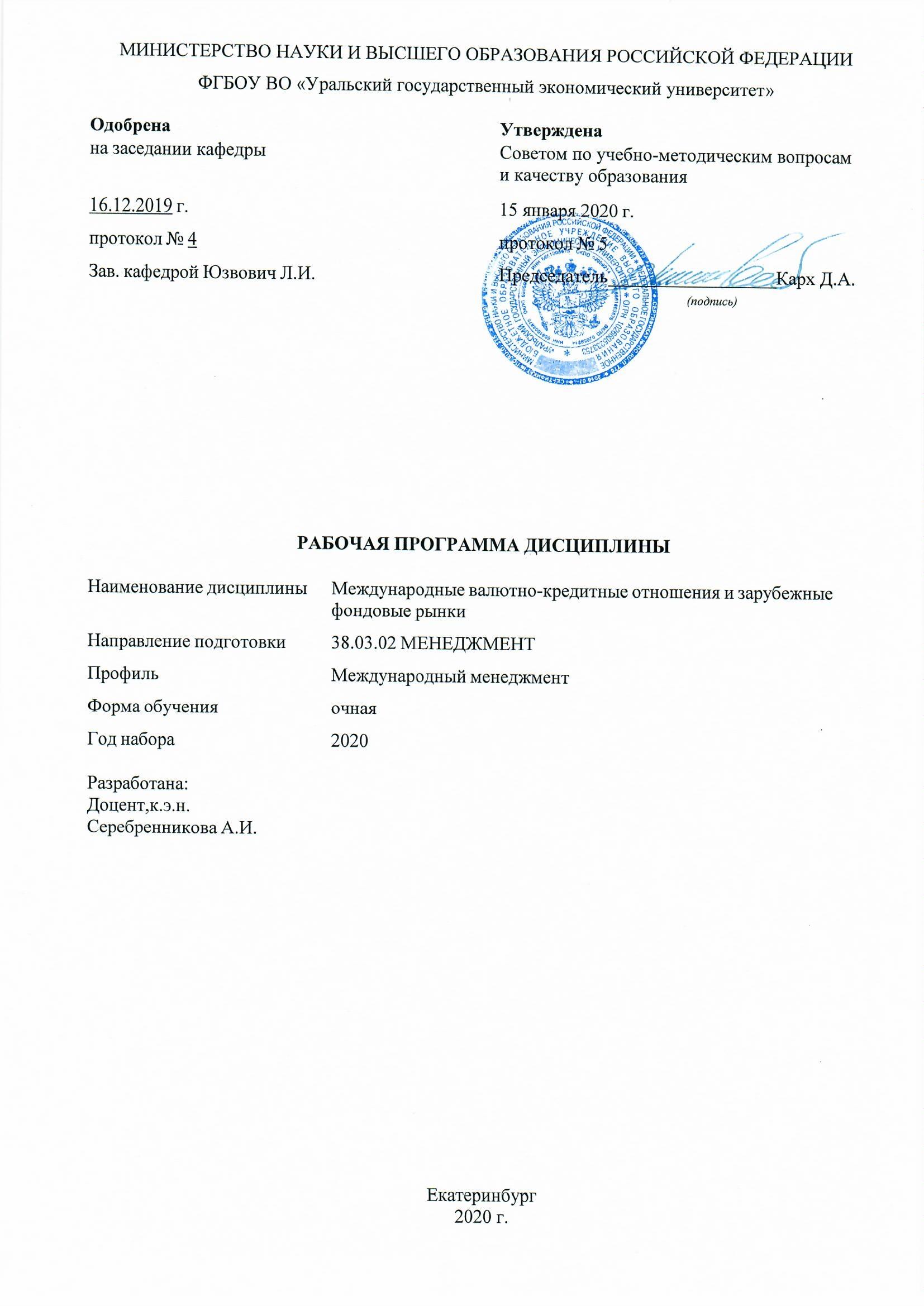 СОДЕРЖАНИЕСОДЕРЖАНИЕВВЕДЕНИЕ31. ЦЕЛЬ ОСВОЕНИЯ ДИСЦИПЛИНЫ32. МЕСТО ДИСЦИПЛИНЫ  В СТРУКТУРЕ ОПОП33. ОБЪЕМ ДИСЦИПЛИНЫ34. ПЛАНИРУЕМЫЕ РЕЗУЛЬТАТЫ ОСВОЕНИЯ ОПОП35. ТЕМАТИЧЕСКИЙ ПЛАН56. ФОРМЫ ТЕКУЩЕГО КОНТРОЛЯ И ПРОМЕЖУТОЧНОЙ АТТЕСТАЦИИШКАЛЫ ОЦЕНИВАНИЯ66. ФОРМЫ ТЕКУЩЕГО КОНТРОЛЯ И ПРОМЕЖУТОЧНОЙ АТТЕСТАЦИИШКАЛЫ ОЦЕНИВАНИЯ7.  СОДЕРЖАНИЕ ДИСЦИПЛИНЫ108. ОСОБЕННОСТИ ОРГАНИЗАЦИИ ОБРАЗОВАТЕЛЬНОГОПРОЦЕССА ПО ДИСЦИПЛИНЕ ДЛЯ ЛИЦ С ОГРАНИЧЕННЫМИ ВОЗМОЖНОСТЯМИ ЗДОРОВЬЯ138. ОСОБЕННОСТИ ОРГАНИЗАЦИИ ОБРАЗОВАТЕЛЬНОГОПРОЦЕССА ПО ДИСЦИПЛИНЕ ДЛЯ ЛИЦ С ОГРАНИЧЕННЫМИ ВОЗМОЖНОСТЯМИ ЗДОРОВЬЯ9. ПЕРЕЧЕНЬ ОСНОВНОЙ И ДОПОЛНИТЕЛЬНОЙ УЧЕБНОЙ ЛИТЕРАТУРЫ, НЕОБХОДИМОЙ ДЛЯ ОСВОЕНИЯ ДИСЦИПЛИНЫ149. ПЕРЕЧЕНЬ ОСНОВНОЙ И ДОПОЛНИТЕЛЬНОЙ УЧЕБНОЙ ЛИТЕРАТУРЫ, НЕОБХОДИМОЙ ДЛЯ ОСВОЕНИЯ ДИСЦИПЛИНЫ10. ПЕРЕЧЕНЬ ИНФОРМАЦИОННЫХ ТЕХНОЛОГИЙ, ВКЛЮЧАЯ ПЕРЕЧЕНЬ ЛИЦЕНЗИОННОГО ПРОГРАММНОГО ОБЕСПЕЧЕНИЯ И ИНФОРМАЦИОННЫХ СПРАВОЧНЫХ СИСТЕМ,  ОНЛАЙН КУРСОВ, ИСПОЛЬЗУЕМЫХ ПРИ ОСУЩЕСТВЛЕНИИ ОБРАЗОВАТЕЛЬНОГО ПРОЦЕССА ПО ДИСЦИПЛИНЕ1410. ПЕРЕЧЕНЬ ИНФОРМАЦИОННЫХ ТЕХНОЛОГИЙ, ВКЛЮЧАЯ ПЕРЕЧЕНЬ ЛИЦЕНЗИОННОГО ПРОГРАММНОГО ОБЕСПЕЧЕНИЯ И ИНФОРМАЦИОННЫХ СПРАВОЧНЫХ СИСТЕМ,  ОНЛАЙН КУРСОВ, ИСПОЛЬЗУЕМЫХ ПРИ ОСУЩЕСТВЛЕНИИ ОБРАЗОВАТЕЛЬНОГО ПРОЦЕССА ПО ДИСЦИПЛИНЕ11. ОПИСАНИЕ МАТЕРИАЛЬНО-ТЕХНИЧЕСКОЙ БАЗЫ, НЕОБХОДИМОЙ ДЛЯ ОСУЩЕСТВЛЕНИЯ ОБРАЗОВАТЕЛЬНОГО ПРОЦЕССА ПО ДИСЦИПЛИНЕ1511. ОПИСАНИЕ МАТЕРИАЛЬНО-ТЕХНИЧЕСКОЙ БАЗЫ, НЕОБХОДИМОЙ ДЛЯ ОСУЩЕСТВЛЕНИЯ ОБРАЗОВАТЕЛЬНОГО ПРОЦЕССА ПО ДИСЦИПЛИНЕВВЕДЕНИЕВВЕДЕНИЕВВЕДЕНИЕВВЕДЕНИЕВВЕДЕНИЕВВЕДЕНИЕВВЕДЕНИЕВВЕДЕНИЕВВЕДЕНИЕВВЕДЕНИЕВВЕДЕНИЕРабочая программа дисциплины является частью основной профессиональной образовательной программы высшего образования - программы бакалавриата, разработанной в соответствии с ФГОС ВОРабочая программа дисциплины является частью основной профессиональной образовательной программы высшего образования - программы бакалавриата, разработанной в соответствии с ФГОС ВОРабочая программа дисциплины является частью основной профессиональной образовательной программы высшего образования - программы бакалавриата, разработанной в соответствии с ФГОС ВОРабочая программа дисциплины является частью основной профессиональной образовательной программы высшего образования - программы бакалавриата, разработанной в соответствии с ФГОС ВОРабочая программа дисциплины является частью основной профессиональной образовательной программы высшего образования - программы бакалавриата, разработанной в соответствии с ФГОС ВОРабочая программа дисциплины является частью основной профессиональной образовательной программы высшего образования - программы бакалавриата, разработанной в соответствии с ФГОС ВОРабочая программа дисциплины является частью основной профессиональной образовательной программы высшего образования - программы бакалавриата, разработанной в соответствии с ФГОС ВОРабочая программа дисциплины является частью основной профессиональной образовательной программы высшего образования - программы бакалавриата, разработанной в соответствии с ФГОС ВОРабочая программа дисциплины является частью основной профессиональной образовательной программы высшего образования - программы бакалавриата, разработанной в соответствии с ФГОС ВОРабочая программа дисциплины является частью основной профессиональной образовательной программы высшего образования - программы бакалавриата, разработанной в соответствии с ФГОС ВОРабочая программа дисциплины является частью основной профессиональной образовательной программы высшего образования - программы бакалавриата, разработанной в соответствии с ФГОС ВОФГОС ВОФедеральный государственный образовательный стандарт высшего образования по направлению подготовки 38.03.02 МЕНЕДЖМЕНТ (уровень бакалавриата) (приказ Минобрнауки России от 12.01.2016 г. № 7)Федеральный государственный образовательный стандарт высшего образования по направлению подготовки 38.03.02 МЕНЕДЖМЕНТ (уровень бакалавриата) (приказ Минобрнауки России от 12.01.2016 г. № 7)Федеральный государственный образовательный стандарт высшего образования по направлению подготовки 38.03.02 МЕНЕДЖМЕНТ (уровень бакалавриата) (приказ Минобрнауки России от 12.01.2016 г. № 7)Федеральный государственный образовательный стандарт высшего образования по направлению подготовки 38.03.02 МЕНЕДЖМЕНТ (уровень бакалавриата) (приказ Минобрнауки России от 12.01.2016 г. № 7)Федеральный государственный образовательный стандарт высшего образования по направлению подготовки 38.03.02 МЕНЕДЖМЕНТ (уровень бакалавриата) (приказ Минобрнауки России от 12.01.2016 г. № 7)Федеральный государственный образовательный стандарт высшего образования по направлению подготовки 38.03.02 МЕНЕДЖМЕНТ (уровень бакалавриата) (приказ Минобрнауки России от 12.01.2016 г. № 7)Федеральный государственный образовательный стандарт высшего образования по направлению подготовки 38.03.02 МЕНЕДЖМЕНТ (уровень бакалавриата) (приказ Минобрнауки России от 12.01.2016 г. № 7)Федеральный государственный образовательный стандарт высшего образования по направлению подготовки 38.03.02 МЕНЕДЖМЕНТ (уровень бакалавриата) (приказ Минобрнауки России от 12.01.2016 г. № 7)ПС1. ЦЕЛЬ ОСВОЕНИЯ ДИСЦИПЛИНЫ 1. ЦЕЛЬ ОСВОЕНИЯ ДИСЦИПЛИНЫ 1. ЦЕЛЬ ОСВОЕНИЯ ДИСЦИПЛИНЫ 1. ЦЕЛЬ ОСВОЕНИЯ ДИСЦИПЛИНЫ 1. ЦЕЛЬ ОСВОЕНИЯ ДИСЦИПЛИНЫ 1. ЦЕЛЬ ОСВОЕНИЯ ДИСЦИПЛИНЫ 1. ЦЕЛЬ ОСВОЕНИЯ ДИСЦИПЛИНЫ 1. ЦЕЛЬ ОСВОЕНИЯ ДИСЦИПЛИНЫ 1. ЦЕЛЬ ОСВОЕНИЯ ДИСЦИПЛИНЫ 1. ЦЕЛЬ ОСВОЕНИЯ ДИСЦИПЛИНЫ 1. ЦЕЛЬ ОСВОЕНИЯ ДИСЦИПЛИНЫ Формирование компетенций, направленных на формирование у студентов целостного представления о международных валютно-кредитных отношениях, валютных операциях, организации и технике международных расчетов, а так же функционировании зарубежных фондовых рынков.Формирование компетенций, направленных на формирование у студентов целостного представления о международных валютно-кредитных отношениях, валютных операциях, организации и технике международных расчетов, а так же функционировании зарубежных фондовых рынков.Формирование компетенций, направленных на формирование у студентов целостного представления о международных валютно-кредитных отношениях, валютных операциях, организации и технике международных расчетов, а так же функционировании зарубежных фондовых рынков.Формирование компетенций, направленных на формирование у студентов целостного представления о международных валютно-кредитных отношениях, валютных операциях, организации и технике международных расчетов, а так же функционировании зарубежных фондовых рынков.Формирование компетенций, направленных на формирование у студентов целостного представления о международных валютно-кредитных отношениях, валютных операциях, организации и технике международных расчетов, а так же функционировании зарубежных фондовых рынков.Формирование компетенций, направленных на формирование у студентов целостного представления о международных валютно-кредитных отношениях, валютных операциях, организации и технике международных расчетов, а так же функционировании зарубежных фондовых рынков.Формирование компетенций, направленных на формирование у студентов целостного представления о международных валютно-кредитных отношениях, валютных операциях, организации и технике международных расчетов, а так же функционировании зарубежных фондовых рынков.Формирование компетенций, направленных на формирование у студентов целостного представления о международных валютно-кредитных отношениях, валютных операциях, организации и технике международных расчетов, а так же функционировании зарубежных фондовых рынков.Формирование компетенций, направленных на формирование у студентов целостного представления о международных валютно-кредитных отношениях, валютных операциях, организации и технике международных расчетов, а так же функционировании зарубежных фондовых рынков.Формирование компетенций, направленных на формирование у студентов целостного представления о международных валютно-кредитных отношениях, валютных операциях, организации и технике международных расчетов, а так же функционировании зарубежных фондовых рынков.Формирование компетенций, направленных на формирование у студентов целостного представления о международных валютно-кредитных отношениях, валютных операциях, организации и технике международных расчетов, а так же функционировании зарубежных фондовых рынков.2. МЕСТО ДИСЦИПЛИНЫ В СТРУКТУРЕ ОПОП 2. МЕСТО ДИСЦИПЛИНЫ В СТРУКТУРЕ ОПОП 2. МЕСТО ДИСЦИПЛИНЫ В СТРУКТУРЕ ОПОП 2. МЕСТО ДИСЦИПЛИНЫ В СТРУКТУРЕ ОПОП 2. МЕСТО ДИСЦИПЛИНЫ В СТРУКТУРЕ ОПОП 2. МЕСТО ДИСЦИПЛИНЫ В СТРУКТУРЕ ОПОП 2. МЕСТО ДИСЦИПЛИНЫ В СТРУКТУРЕ ОПОП 2. МЕСТО ДИСЦИПЛИНЫ В СТРУКТУРЕ ОПОП 2. МЕСТО ДИСЦИПЛИНЫ В СТРУКТУРЕ ОПОП 2. МЕСТО ДИСЦИПЛИНЫ В СТРУКТУРЕ ОПОП 2. МЕСТО ДИСЦИПЛИНЫ В СТРУКТУРЕ ОПОП Дисциплина относится к вариативной части учебного плана.Дисциплина относится к вариативной части учебного плана.Дисциплина относится к вариативной части учебного плана.Дисциплина относится к вариативной части учебного плана.Дисциплина относится к вариативной части учебного плана.Дисциплина относится к вариативной части учебного плана.Дисциплина относится к вариативной части учебного плана.Дисциплина относится к вариативной части учебного плана.Дисциплина относится к вариативной части учебного плана.Дисциплина относится к вариативной части учебного плана.Дисциплина относится к вариативной части учебного плана.3. ОБЪЕМ ДИСЦИПЛИНЫ3. ОБЪЕМ ДИСЦИПЛИНЫ3. ОБЪЕМ ДИСЦИПЛИНЫ3. ОБЪЕМ ДИСЦИПЛИНЫ3. ОБЪЕМ ДИСЦИПЛИНЫ3. ОБЪЕМ ДИСЦИПЛИНЫ3. ОБЪЕМ ДИСЦИПЛИНЫ3. ОБЪЕМ ДИСЦИПЛИНЫ3. ОБЪЕМ ДИСЦИПЛИНЫ3. ОБЪЕМ ДИСЦИПЛИНЫ3. ОБЪЕМ ДИСЦИПЛИНЫПромежуточный контрольПромежуточный контрольПромежуточный контрольЧасовЧасовЧасовЧасовЧасовЗ.е.Промежуточный контрольПромежуточный контрольПромежуточный контрольВсего за семестрВсего за семестрКонтактная работа .(по уч.зан.)Контактная работа .(по уч.зан.)Самостоятель ная работав том числе подготовка контрольных и курсовыхЗ.е.Промежуточный контрольПромежуточный контрольПромежуточный контрольВсего за семестрВсего за семестрВсегоПрактические занятия,включая курсовое проектировани еСамостоятель ная работав том числе подготовка контрольных и курсовыхЗ.е.Семестр 5Семестр 5Семестр 5Семестр 5Семестр 5Семестр 5Семестр 5Семестр 5Семестр 5ЗачетЗачетЗачет1081082828803Семестр 6Семестр 6Семестр 6Семестр 6Семестр 6Семестр 6Семестр 6Семестр 6Семестр 6ЭкзаменЭкзаменЭкзамен252252363618973603606464269104.ПЛАНИРУЕМЫЕ РЕЗУЛЬТАТЫ ОСВОЕНИЯ ОПОП 4.ПЛАНИРУЕМЫЕ РЕЗУЛЬТАТЫ ОСВОЕНИЯ ОПОП 4.ПЛАНИРУЕМЫЕ РЕЗУЛЬТАТЫ ОСВОЕНИЯ ОПОП 4.ПЛАНИРУЕМЫЕ РЕЗУЛЬТАТЫ ОСВОЕНИЯ ОПОП 4.ПЛАНИРУЕМЫЕ РЕЗУЛЬТАТЫ ОСВОЕНИЯ ОПОП 4.ПЛАНИРУЕМЫЕ РЕЗУЛЬТАТЫ ОСВОЕНИЯ ОПОП 4.ПЛАНИРУЕМЫЕ РЕЗУЛЬТАТЫ ОСВОЕНИЯ ОПОП 4.ПЛАНИРУЕМЫЕ РЕЗУЛЬТАТЫ ОСВОЕНИЯ ОПОП 4.ПЛАНИРУЕМЫЕ РЕЗУЛЬТАТЫ ОСВОЕНИЯ ОПОП 4.ПЛАНИРУЕМЫЕ РЕЗУЛЬТАТЫ ОСВОЕНИЯ ОПОП 4.ПЛАНИРУЕМЫЕ РЕЗУЛЬТАТЫ ОСВОЕНИЯ ОПОП В результате освоения ОПОП у выпускника должны быть сформированы компетенции, установленные в соответствии ФГОС ВО.В результате освоения ОПОП у выпускника должны быть сформированы компетенции, установленные в соответствии ФГОС ВО.В результате освоения ОПОП у выпускника должны быть сформированы компетенции, установленные в соответствии ФГОС ВО.В результате освоения ОПОП у выпускника должны быть сформированы компетенции, установленные в соответствии ФГОС ВО.В результате освоения ОПОП у выпускника должны быть сформированы компетенции, установленные в соответствии ФГОС ВО.В результате освоения ОПОП у выпускника должны быть сформированы компетенции, установленные в соответствии ФГОС ВО.В результате освоения ОПОП у выпускника должны быть сформированы компетенции, установленные в соответствии ФГОС ВО.В результате освоения ОПОП у выпускника должны быть сформированы компетенции, установленные в соответствии ФГОС ВО.В результате освоения ОПОП у выпускника должны быть сформированы компетенции, установленные в соответствии ФГОС ВО.В результате освоения ОПОП у выпускника должны быть сформированы компетенции, установленные в соответствии ФГОС ВО.В результате освоения ОПОП у выпускника должны быть сформированы компетенции, установленные в соответствии ФГОС ВО.Общепрофессиональные компетенции (ОПК)Общепрофессиональные компетенции (ОПК)Общепрофессиональные компетенции (ОПК)Общепрофессиональные компетенции (ОПК)Общепрофессиональные компетенции (ОПК)Общепрофессиональные компетенции (ОПК)Общепрофессиональные компетенции (ОПК)Общепрофессиональные компетенции (ОПК)Общепрофессиональные компетенции (ОПК)Общепрофессиональные компетенции (ОПК)Общепрофессиональные компетенции (ОПК)Шифр и наименование компетенцииШифр и наименование компетенцииШифр и наименование компетенцииШифр и наименование компетенцииИндикаторы достижения компетенцийИндикаторы достижения компетенцийИндикаторы достижения компетенцийИндикаторы достижения компетенцийИндикаторы достижения компетенцийИндикаторы достижения компетенцийИндикаторы достижения компетенцийОПК-5      владением навыками составления финансовой отчетности с учетом последствий влияния различных методов и способов финансового учета на финансовые результаты деятельности организации на основе использования современных методов обработки деловой информации и корпоративных информационных системИД-1.ОПК-5 Знает принципы, цели, задачи бухгалтерского учета; приемы ведения учета на предприятиях; теоретические аспекты основополагающих концепций бухгалтерского учета и анализа; современные тенденции оценки объектов бухгалтерского наблюдения; основы нормативного регулирования учета в РФ.Умеет готовить исходные данные для проведения расчетов экономических и социально-экономических показателей, характеризующих деятельность хозяйствующих субъектов; обобщать исходные данные и формулировать экономические выводы о деятельности организации.Имеет навыки (трудовые действия)  финансового анализа информации, содержащейся в бухгалтерской (финансовой) отчетности, определения причинно-следственных связей изменений, произошедших за отчетный период; работы в компьютерных программах для ведения бухгалтерского учета, информационных и справочно-правовых системах, владения оргтехникой.Профессиональные компетенции (ПК)Профессиональные компетенции (ПК)Шифр и наименование компетенцииИндикаторы достижения компетенцийинформационно-аналитическаяинформационно-аналитическаяПК-15 умением проводить анализ рыночных и специфических рисков для принятия управленческих решений, в том числе при принятии решений об инвестировании и финансированииИД-1.ПК-15 Знает инструменты и методы управления специфическими и рыночными рисками.Умеет работать со статистическим и финансовым материалом для анализа и оценки специфических и рыночных рисков; оценивать последствия реализации различных видов рисков; выбирать оптимальные методы управления рисками; прогнозировать развитие финансовых ситуаций; формулировать проблемы управления и минимизации рисков; формулировать проблемы совершенствования организации управления специфическими и рыночными рисками.Имеет навыки (трудовые действия) использования программного обеспечения в процессе анализа, оценки   и управления специфическими и рыночными рисками при принятии финансовых и инвестиционных решений.ПК-16 владением навыками оценки инвестиционных проектов, финансового планирования и прогнозирования с учетом роли финансовых рынков и институтовИД-1.ПК-16 Знает структуру бизнес-плана инвестиционного проекта, его основные разделы; структуру бюджетов хозяйствующих субъектов; основные методы финансового планирования и прогнозирования.Умеет анализировать бизнес-план инвестиционного проекта предприятия; анализировать систему бюджетов хозяйствующих субъектов.Имеет навыки (трудовые действия) принятия финансовых и инвестиционных решений в условиях выбора и с учетом роли финансовых рынков и институтов.организационно-управленческаяорганизационно-управленческаяПК-4 умением применять основные методы финансового менеджмента для оценки активов, управления оборотным капиталом, принятия инвестиционных решений, решений по финансированию, формированию дивидендной политики и структуры капитала, в том числе, при принятии решений, связанных с операциями на мировых рынках в условиях глобализацииПК-4 умением применять основные методы финансового менеджмента для оценки активов, управления оборотным капиталом, принятия инвестиционных решений, решений по финансированию, формированию дивидендной политики и структуры капитала, в том числе, при принятии решений, связанных с операциями на мировых рынках в условиях глобализацииИД-1.ПК-4 Знает основные концепции финансового менеджмента; методы управления оборотным капиталом; способы расчета эффективности инвестиций; теории дивидендной политики и структуры капитала.Умеет рассчитывать показатели эффективности использования основного и оборотного капитала, показатели рентабельности, ликвидности и оборачиваемости.Имеет навыки (трудовые действия) принятия инвестиционных и финансовых решений; оценки последствий принимаемых управленческих решений по формированию финансовой политики, в том числе решений, связанных с мировыми финансовыми рынками.ИД-1.ПК-4 Знает основные концепции финансового менеджмента; методы управления оборотным капиталом; способы расчета эффективности инвестиций; теории дивидендной политики и структуры капитала.Умеет рассчитывать показатели эффективности использования основного и оборотного капитала, показатели рентабельности, ликвидности и оборачиваемости.Имеет навыки (трудовые действия) принятия инвестиционных и финансовых решений; оценки последствий принимаемых управленческих решений по формированию финансовой политики, в том числе решений, связанных с мировыми финансовыми рынками.ИД-1.ПК-4 Знает основные концепции финансового менеджмента; методы управления оборотным капиталом; способы расчета эффективности инвестиций; теории дивидендной политики и структуры капитала.Умеет рассчитывать показатели эффективности использования основного и оборотного капитала, показатели рентабельности, ликвидности и оборачиваемости.Имеет навыки (трудовые действия) принятия инвестиционных и финансовых решений; оценки последствий принимаемых управленческих решений по формированию финансовой политики, в том числе решений, связанных с мировыми финансовыми рынками.ИД-1.ПК-4 Знает основные концепции финансового менеджмента; методы управления оборотным капиталом; способы расчета эффективности инвестиций; теории дивидендной политики и структуры капитала.Умеет рассчитывать показатели эффективности использования основного и оборотного капитала, показатели рентабельности, ликвидности и оборачиваемости.Имеет навыки (трудовые действия) принятия инвестиционных и финансовых решений; оценки последствий принимаемых управленческих решений по формированию финансовой политики, в том числе решений, связанных с мировыми финансовыми рынками.ИД-1.ПК-4 Знает основные концепции финансового менеджмента; методы управления оборотным капиталом; способы расчета эффективности инвестиций; теории дивидендной политики и структуры капитала.Умеет рассчитывать показатели эффективности использования основного и оборотного капитала, показатели рентабельности, ликвидности и оборачиваемости.Имеет навыки (трудовые действия) принятия инвестиционных и финансовых решений; оценки последствий принимаемых управленческих решений по формированию финансовой политики, в том числе решений, связанных с мировыми финансовыми рынками.ИД-1.ПК-4 Знает основные концепции финансового менеджмента; методы управления оборотным капиталом; способы расчета эффективности инвестиций; теории дивидендной политики и структуры капитала.Умеет рассчитывать показатели эффективности использования основного и оборотного капитала, показатели рентабельности, ликвидности и оборачиваемости.Имеет навыки (трудовые действия) принятия инвестиционных и финансовых решений; оценки последствий принимаемых управленческих решений по формированию финансовой политики, в том числе решений, связанных с мировыми финансовыми рынками.ИД-1.ПК-4 Знает основные концепции финансового менеджмента; методы управления оборотным капиталом; способы расчета эффективности инвестиций; теории дивидендной политики и структуры капитала.Умеет рассчитывать показатели эффективности использования основного и оборотного капитала, показатели рентабельности, ликвидности и оборачиваемости.Имеет навыки (трудовые действия) принятия инвестиционных и финансовых решений; оценки последствий принимаемых управленческих решений по формированию финансовой политики, в том числе решений, связанных с мировыми финансовыми рынками.5. ТЕМАТИЧЕСКИЙ ПЛАН 5. ТЕМАТИЧЕСКИЙ ПЛАН 5. ТЕМАТИЧЕСКИЙ ПЛАН 5. ТЕМАТИЧЕСКИЙ ПЛАН 5. ТЕМАТИЧЕСКИЙ ПЛАН 5. ТЕМАТИЧЕСКИЙ ПЛАН 5. ТЕМАТИЧЕСКИЙ ПЛАН 5. ТЕМАТИЧЕСКИЙ ПЛАН 5. ТЕМАТИЧЕСКИЙ ПЛАН ТемаЧасовЧасовЧасовЧасовЧасовЧасовЧасовЧасовТемаНаименование темыНаименование темыВсегочасовКонтактная работа .(по уч.зан.)Контактная работа .(по уч.зан.)Контактная работа .(по уч.зан.)Самост. работаКонтроль самостоятельн ой работыТемаНаименование темыНаименование темыВсегочасовЛекцииЛаборатор ныеПрактичес кие занятияСамост. работаКонтроль самостоятельн ой работыСеместр 5Семестр 5Семестр 536Тема 1.1. Международный валютный рынок1. Международный валютный рынок361026Семестр 5Семестр 5Семестр 524Тема 2.2. Эволюция и правовые основы валютно -кредитных отношений в России2. Эволюция и правовые основы валютно -кредитных отношений в России24618Семестр 5Семестр 5Семестр 520Тема 3.3. Виды валютных операций уполномоченных банков3. Виды валютных операций уполномоченных банков20416Семестр 5Семестр 5Семестр 528Тема 4.4. Формы и инструменты международных расчетов4. Формы и инструменты международных расчетов28820Семестр 6Семестр 6Семестр 634Тема 5.5. Фондовые рынки: понятие, роль и участники5. Фондовые рынки: понятие, роль и участники34430Семестр 6Семестр 6Семестр 650Тема 6.6. Классификация Фондовых рынков6. Классификация Фондовых рынков50842Семестр 6Семестр 6Семестр 652Тема 7.7. Инструменты сделок на фондовых рынках7. Инструменты сделок на фондовых рынках521042Семестр 6Семестр 6Семестр 636Тема 8.8. Международное кредитование в системе валютно-кредитных отношений8. Международное кредитование в системе валютно-кредитных отношений36630Семестр 6Семестр 6Семестр 653Тема 9.9. Современные тенденции зарубежных фондовых рынков9. Современные тенденции зарубежных фондовых рынков538456. ФОРМЫ ТЕКУЩЕГО КОНТРОЛЯ И ПРОМЕЖУТОЧНОЙ АТТЕСТАЦИИ ШКАЛЫ ОЦЕНИВАНИЯ 6. ФОРМЫ ТЕКУЩЕГО КОНТРОЛЯ И ПРОМЕЖУТОЧНОЙ АТТЕСТАЦИИ ШКАЛЫ ОЦЕНИВАНИЯ 6. ФОРМЫ ТЕКУЩЕГО КОНТРОЛЯ И ПРОМЕЖУТОЧНОЙ АТТЕСТАЦИИ ШКАЛЫ ОЦЕНИВАНИЯ 6. ФОРМЫ ТЕКУЩЕГО КОНТРОЛЯ И ПРОМЕЖУТОЧНОЙ АТТЕСТАЦИИ ШКАЛЫ ОЦЕНИВАНИЯ Раздел/ТемаВид оценочного средстваОписание оценочного средстваКритерии оцениванияТекущий контроль (Приложение 4)Текущий контроль (Приложение 4)Текущий контроль (Приложение 4)Текущий контроль (Приложение 4)Тема 1Тест (Приложение 4)Тест состоит из 10 вопросов. По каждому вопросу предлагаются варианты ответов. Необходимо выбрать один правильный ответ.Правильный ответ на каждый из вопросов оценивается в 1 балл. Максимальное количество баллов за тест – 10 баллов.Тема 1Контрольная работа (Приложение 4)Контрольная работа состоит из двух типовых задач (разных типов).При выставлении оценки оценивается логика и ход решения. Правильное решение каждой задачи оценивается в 5 баллов; неправильное решение – 0 баллов. Максимальное количество баллов за контрольную работу – 10 баллов.Тема 7Тест (Приложение 4)Тест состоит из 10 вопросов. По каждому вопросу предлагаются варианты ответов. Необходимо выбрать один правильный ответ.Правильный ответ на каждый из вопросов оценивается в 1 балл. Максимальное количество баллов за тест – 10 баллов.Тема 7Контрольная работа (Приложение 4)Контрольная работа состоит из двух типовых задач (разных типов).При выставлении оценки оценивается логика и ход решения. Правильное решение каждой задачи оценивается в 5 баллов; неправильное решение – 0 баллов. Максимальное количество баллов за контрольную работу – 10 баллов.Тема 1-4Доклад с презентацией (Приложение 4)Доклад с презентацией готовится индивидуально или группой студентов (2-3 чел.). Доклад представляется по предложенной тематике. Тематика может быть скорректирована и дополнена по желанию студентов (согласовывается с преподавателем). Доклад должен включать теоретический и аналитический материал по выбранной теме.Оценивается:- полнота и логичность представления теоретического и аналитического материала. Оценка 1-5 баллов;- качество презентации, включая логичность ее построения, полноту отражения материала доклада и изобразительный ряд. Оценка 1-5 баллов.Максимальное количество баллов за доклад с презентацией – 10 баллов.Тема 5-9Доклад с презентацией (Приложение 4)Доклад с презентацией готовится индивидуально или группой студентов (2-3 чел.). Доклад представляется по предложенной тематике. Тематика может быть скорректирована и дополнена по желанию студентов (согласовывается с преподавателем). Доклад должен включать теоретический и аналитический материал по выбранной теме.Оценивается:- полнота и логичность представления теоретического и аналитического материала. Оценка 1-5 баллов;- качество презентации, включая логичность ее построения, полноту отражения материала доклада и изобразительный ряд. Оценка 1-5 баллов.Максимальное количество баллов за доклад с презентацией – 10 баллов.Промежуточный контроль (Приложение 5)Промежуточный контроль (Приложение 5)Промежуточный контроль (Приложение 5)Промежуточный контроль (Приложение 5)5 семестр (За)Задание к зачету (Приложение 5)Задание включает два вопроса:1) теоретический вопрос;2) Теоретический вопрос.50-1006 семестр (Эк)Экзаменационный билет (Приложение 5)Экзаменационный билет включает три вопроса:1) теоретический вопрос;2) теоретический вопрос;3) практико-ориентированное задание (задача).50-100ОПИСАНИЕ ШКАЛ ОЦЕНИВАНИЯПоказатель оценки освоения ОПОП формируется на основе объединения текущей и промежуточной аттестации обучающегося.Показатель рейтинга по каждой дисциплине выражается в процентах, который показывает уровень подготовки студента.Текущая аттестация. Используется 100-балльная система оценивания. Оценка работы студента в течении семестра осуществляется преподавателем в соответствии с разработанной им системой оценки учебных достижений в процессе обучения по данной дисциплине.В рабочих программах дисциплин и практик закреплены виды текущей аттестации, планируемые результаты контрольных мероприятий и критерии оценки учебный достижений.В течение семестра преподавателем проводится не менее 3-х контрольных мероприятий, по оценке деятельности студента. Если посещения занятий по дисциплине включены в рейтинг, то данный показатель составляет не более 20% от максимального количества баллов по дисциплине.Промежуточная аттестация. Используется 5-балльная система оценивания. Оценка работы студента по окончанию дисциплины (части дисциплины) осуществляется преподавателем в соответствии с разработанной им системой оценки достижений студента в процессе обучения по данной дисциплине. Промежуточная аттестация также проводится по окончанию формирования компетенций.Порядок перевода рейтинга, предусмотренных системой оценивания, по дисциплине, в пятибалльную систему.Высокий уровень – 100% - 70% - отлично, хорошо.Средний уровень – 69% -  50% - удовлетворительно.Показатель оценкиПо 5-балльной системеХарактеристика показателя100% - 85%отличнообладают теоретическими знаниями в полном объеме, понимают, самостоятельно умеют применять, исследовать, идентифицировать, анализировать, систематизировать, распределять по категориям, рассчитать показатели, классифицировать, разрабатывать модели, алгоритмизировать, управлять, организовать, планировать процессы исследования, осуществлять оценку результатов  на высоком уровне84% - 70%хорошообладают теоретическими знаниями в полном объеме, понимают, самостоятельно умеют применять, исследовать, идентифицировать, анализировать, систематизировать, распределять по категориям, рассчитать показатели, классифицировать, разрабатывать модели, алгоритмизировать, управлять, организовать, планировать процессы исследования, осуществлять оценку результатов.Могут быть допущены недочеты, исправленные студентом самостоятельно в процессе работы (ответа и т.д.)69% - 50%удовлетворительнообладают общими теоретическими знаниями, умеют применять, исследовать, идентифицировать, анализировать, систематизировать, распределять по категориям, рассчитать показатели, классифицировать, разрабатывать модели, алгоритмизировать, управлять, организовать, планировать процессы исследования, осуществлять оценку результатов на среднем уровне.Допускаются ошибки, которые студент затрудняется исправить самостоятельно.49 %  и менеенеудовлетворительнообладают не полным объемом общих теоретическими знаниями, не умеют самостоятельно применять, исследовать, идентифицировать, анализировать, систематизировать, распределять по категориям, рассчитать показатели, классифицировать, разрабатывать модели, алгоритмизировать, управлять, организовать, планировать процессы исследования, осуществлять оценку результатов.Не сформированы умения и навыки для решения профессиональных задач100% - 50%зачтенохарактеристика показателя соответствует «отлично», «хорошо», «удовлетворительно»49 %  и менеене зачтенохарактеристика показателя соответствует «неудовлетворительно»7. СОДЕРЖАНИЕ ДИСЦИПЛИНЫ 7. СОДЕРЖАНИЕ ДИСЦИПЛИНЫ 7. СОДЕРЖАНИЕ ДИСЦИПЛИНЫ 7. СОДЕРЖАНИЕ ДИСЦИПЛИНЫ 7. СОДЕРЖАНИЕ ДИСЦИПЛИНЫ 7.2 Содержание практических занятий и лабораторных работ7.2 Содержание практических занятий и лабораторных работ7.2 Содержание практических занятий и лабораторных работ7.2 Содержание практических занятий и лабораторных работ7.2 Содержание практических занятий и лабораторных работТема 1. 1. Международный валютный рынок1. Валютные отношения: сущность, понятие, место в международных экономических отношениях.2. Валютная система: понятие, виды, элементы, объекты, субъекты, инструменты управления.3. Эволюция мировой валютной системы: Парижская, Генуэзская, Бретонн-Вудская, Ямайская валютные системы.4. Валюта: сущность и классификация5. Валютный курс и факторы на него влияющие.6. Кросс-курс и методика его расчета7. Конвертируемость: сущность, условия, виды8. Валютные рынки: сущность и участники9. Классификация валютных рынковТема 2. 2. Эволюция и правовые основы валютно-кредитных отношений в России1. Валютное регулирование и валютный контроль: сущность, принципы, цели.2. Развития валютно-кредитных отношений, валютного регулирования и контроля в России3. Правовые основы валютно-кредитных отношений в России: основные закон, содержание, современное состояние.4. Организация валютного контроля в РФ5. Валютная политика: сущность, виды, состояние в РФТема 3. 3. Виды валютных операций уполномоченных банков1. Уполномоченные банки: понятие и функции2. Организация деятельности кредитных организаций РФ с валютными ценностями3. Валютные операции уполномоченных банков: виды и характеристика4. Установление межбанковских корреспондентских отношений в РФ5. Деятельность уполномоченных банков как агентов валютного контроляТема 4. 4. Формы и инструменты международных расчетов1. Понятие международных расчетов, их особенности.2. Документарный аккредитив: сущность, классификация, схемы документооборота, преимущества и недостатки для участников, применение.3. Инкассо: сущность, классификация, схемы документооборота, преимущества и недостатки для участников, применение.4. Банковский перевод: сущность, схема документооборота, преимущества и недостатки для участников, применение.5. Сравнительная характеристика форм международных расчетов.6. Вексель: сущность, классификация, особенности вексельного законодательства, применение в международных расчетах.7. Чек: сущность, классификация, использование в международных расчетах.Тема 5. 5. Фондовые рынки: понятие, роль и участники1. Фондовые рынки: понятие и функции2. Роль фондовых рынков в экономике3. Участники фондовых рынков и их роль в развитии фондовых операцийТема 6. 6. Классификация Фондовых рынков1. Структура финансового рынка2. Рынок ценных бумаг2.1  Классификация2.2 Ценные бумаги: понятие, виды3. Рынок ссудных капиталов4. Рынок валюты и его инструментыТема 7. 7. Инструменты сделок на фондовых рынках1. Инструменты сделок на фондовых рынках: понятие и классификация2.   Кассовые операции и их характеристика3. Срочные конверсионные операции: виды и характеристика3.1 Опционы3.2. Форвардные контракты3.3 Фьючерсные контракты3.4 СВОПы5. Конверсионные операции с иностранной валютой.  Правильный форвардный курс: значение и методы расчета6. Валютный арбитраж: сущность, назначение, возможности применения и виды7. Информационные технологии в международных валютных операциях: SWIFT, TARGET, FEDWIRE, CHIPS, Electronic Broking Service, Reuters Peaing 3000Тема 8. 8. Международное кредитование в системе валютно-кредитных отношений1. Международный кредит: понятие, функции, принципы, роль в развитии экономики2. Классификация международного кредита3. Государственное кредитование и его особенности в рамках заключаемых международных кредитных соглашений4. Кредитование международными финансово-кредитными институтами5.Кредитование как разновидность расчетов: сущность, виды и их характеристикаТема 9. 9. Современные тенденции зарубежных фондовых рынков1. Фондовый рынок США и его особое место2. Фондовый рынок Великобритании3. Фондовый рынок Германии5. Фондовый рынок Франции6. Фондовый рынок Японии7. Фондовые рынки развивающихся стран и стран с переходной экономикой8. Фондовый рынок России и перспективы его развития7.3. Содержание самостоятельной работыТема 1. 1. Международный валютный рынокПодготовка к практическим занятиям.Изучение основной и дополнительной литературы, рекомендуемой по дисциплине.Подготовка доклада с презентацией.Подготовка к тестированию.Подготовка к контрольной работе.Тема 2. 2. Эволюция и правовые основы валютно-кредитных отношений в РоссииПодготовка к практическим занятиям.Изучение основной и дополнительной литературы, рекомендуемой по дисциплине.Подготовка доклада с презентацией.Тема 3. 3. Виды валютных операций уполномоченных банковПодготовка к практическим занятиям.Изучение основной и дополнительной литературы, рекомендуемой по дисциплине.Подготовка доклада с презентацией.Тема 4. 4. Формы и инструменты международных расчетовПодготовка к практическим занятиям.Изучение основной и дополнительной литературы, рекомендуемой по дисциплине.Подготовка доклада с презентацией.Тема 5. 5. Фондовые рынки: понятие, роль и участникиПодготовка к практическим занятиям.Изучение основной и дополнительной литературы, рекомендуемой по дисциплине.Подготовка доклада с презентацией.Тема 6. 6. Классификация Фондовых рынковПодготовка к практическим занятиям.Изучение основной и дополнительной литературы, рекомендуемой по дисциплине.Подготовка доклада с презентацией.Тема 7. 7. Инструменты сделок на фондовых рынкахПодготовка к практическим занятиям.Изучение основной и дополнительной литературы, рекомендуемой по дисциплине.Подготовка доклада с презентацией.Подготовка к тестированию.Подготовка к контрольной работе.Тема 8. 8. Международное кредитование в системе валютно-кредитных отношенийПодготовка к практическим занятиям.Изучение основной и дополнительной литературы, рекомендуемой по дисциплине.Подготовка доклада с презентацией.Тема 9. 9. Современные тенденции зарубежных фондовых рынковПодготовка к практическим занятиям.Изучение основной и дополнительной литературы, рекомендуемой по дисциплине.Подготовка доклада с презентацией.7.3.1. Примерные вопросы для самостоятельной подготовки к зачету/экзаменуПриложение 17.3.2. Практические задания по дисциплине для самостоятельной подготовки к зачету/экзаменуПриложение 27.3.3. Перечень курсовых работне предусмотрено7.4. Электронное портфолио обучающегосяматериалы не размещаются7.5. Методические рекомендации по выполнению контрольной работыне предусмотрено7.6 Методические рекомендации по выполнению курсовой работыне предусмотрено8. ОСОБЕННОСТИ ОРГАНИЗАЦИИ ОБРАЗОВАТЕЛЬНОГО ПРОЦЕССА ПО ДИСЦИПЛИНЕ ДЛЯ ЛИЦ С ОГРАНИЧЕННЫМИ ВОЗМОЖНОСТЯМИ ЗДОРОВЬЯ По заявлению студента В целях доступности освоения программы для лиц с ограниченными возможностями здоровья при необходимости кафедра обеспечивает следующие условия: - особый порядок освоения дисциплины, с учетом состояния их здоровья; - электронные образовательные ресурсы по дисциплине в формах, адаптированных к ограничениям их здоровья; - изучение дисциплины по индивидуальному учебному плану (вне зависимости от формы обучения); - электронное обучение и дистанционные образовательные технологии, которые предусматривают возможности приема-передачи информации в доступных для них формах. - доступ (удаленный доступ), к современным профессиональным базам данных и информационным справочным системам, состав которых определен РПД. 9. ПЕРЕЧЕНЬ ОСНОВНОЙ И ДОПОЛНИТЕЛЬНОЙ УЧЕБНОЙ ЛИТЕРАТУРЫ, НЕОБХОДИМОЙ ДЛЯ ОСВОЕНИЯ ДИСЦИПЛИНЫ Сайт библиотеки УрГЭУ http://lib.usue.ru/ Основная литература:1. Евдокимов А. И., Бондарев А. К., Волков В. В., Воронин М. С., Котелкин С. В., Мишальченко Ю. В., Никулина Ю. А., Славецкая Н. С., Соболева О. В., Тумарова Т. Г., Максимцев И. А., Рекорд С. И.. Международные валютно-кредитные отношения [Электронный ресурс]:Учебник и практикум. - Москва: Издательство Юрайт, 2019. - 335 – Режим доступа: https://www.biblio- online.ru/bcode/4318772. Красавина Л. Н., Валовая Т. Д., Пищик В. Я., Портной М. А., Смыслов Д. В., Хейфец Б. А., Хесин Е. С., Оглоблина Е. В., Алексеев П. В.. Международные валютно-кредитные и финансовые отношения [Электронный ресурс]:Учебник. - Москва: Издательство Юрайт, 2019. - 534 – Режим доступа: https://www.biblio-online.ru/bcode/4319523. Карпова Е. Н., Коновалов А. А.. Международные финансы [Электронный ресурс]:Учебное пособие. - Москва: ООО "Научно-издательский центр ИНФРА-М", 2018. - 216 с. – Режим доступа: https://new.znanium.com/catalog/product/9509374. Берзон Н. И., Теплова Т. В., Григорьева Т. И.. Корпоративные финансы [Электронный ресурс]:Учебное пособие. - Москва: Издательство Юрайт, 2019. - 212 с. – Режим доступа: https://www.biblio-online.ru/bcode/433808Дополнительная литература:1. Кузнецова В. В.. Международные валютно-кредитные отношения [Электронный ресурс]:учебное пособие. - Москва: КУРС: ИНФРА-М, 2016. - 264 с. – Режим доступа: http://znanium.com/go.php?id=5424621. Кузнецова В. В.. Международные валютно-кредитные отношения [Электронный ресурс]:учебное пособие. - Москва: КУРС: ИНФРА-М, 2016. - 264 с. – Режим доступа: http://znanium.com/go.php?id=5424622. Казимагомедов А. А.. Деньги, кредит, банки [Электронный ресурс]:учебник для студентов, обучающихся по специальностям «Финансы и кредит», «Бухгалтерский учет, анализ и аудит», «Мировая экономика», «Налоги и налогообложение». - Москва: ИНФРА-М, 2019. - 483 с. – Режим доступа: http://znanium.com/go.php?id=10059223. Бондарев А. К., Волков В. В., Воронин М. С., Евдокимов А. И., Котелкин С. В., Мишальченко Ю. В., Никулина Ю. А., Максимцев И. А., Славецкая Н. С., Рекорд С. И., Евдокимов А. И., Максимцев И. А., Рекорд С. И.. Международные валютно-кредитные отношения [Электронный ресурс]:учебник и практикум для академического бакалавриата. - Москва: Юрайт, 2019. - 335 с. – Режим доступа: https://www.biblio-online.ru/bcode/4318774. Котелкин С. В.. Международные финансы [Электронный ресурс]:Учебник. - Москва: Издательство "Магистр", 2019. - 368 с. – Режим доступа: https://new.znanium.com/catalog/product/10343455. Бондарев А. К., Волков В. В., Воронин М. С., Евдокимов А. И., Котелкин С. В., Мишальченко Ю. В., Никулина Ю. А., Максимцев И. А., Славецкая Н. С., Рекорд С. И., Евдокимов А. И., Максимцев И. А., Рекорд С. И.. Международные валютно-кредитные отношения [Электронный ресурс]:учебник и практикум для академического бакалавриата. - Москва: Юрайт, 2019. - 335 с. – Режим доступа: https://www.biblio-online.ru/bcode/43187710. ПЕРЕЧЕНЬ ИНФОРМАЦИОННЫХ ТЕХНОЛОГИЙ, ВКЛЮЧАЯ ПЕРЕЧЕНЬ ЛИЦЕНЗИОННОГО ПРОГРАММНОГО ОБЕСПЕЧЕНИЯ И ИНФОРМАЦИОННЫХ СПРАВОЧНЫХ СИСТЕМ, ОНЛАЙН КУРСОВ, ИСПОЛЬЗУЕМЫХ ПРИ ОСУЩЕСТВЛЕНИИ ОБРАЗОВАТЕЛЬНОГО ПРОЦЕССА ПО ДИСЦИПЛИНЕ Перечень лицензионное программное обеспечение:Перечень информационных справочных систем, ресурсов информационно- телекоммуникационной сети «Интернет»:11. ОПИСАНИЕ МАТЕРИАЛЬНО-ТЕХНИЧЕСКОЙ БАЗЫ, НЕОБХОДИМОЙ ДЛЯ ОСУЩЕСТВЛЕНИЯ ОБРАЗОВАТЕЛЬНОГО ПРОЦЕССА ПО ДИСЦИПЛИНЕ Реализация учебной дисциплины осуществляется с использованием материально-технической базы УрГЭУ, обеспечивающей проведение всех видов учебных занятий и научно-исследовательской и самостоятельной работы обучающихся: Специальные помещения представляют собой учебные аудитории для проведения всех видов занятий, групповых и индивидуальных консультаций, текущего контроля и промежуточной аттестации. Помещения для самостоятельной работы обучающихся оснащены компьютерной техникой с возможностью подключения к сети "Интернет" и обеспечением доступа в электронную информационно-образовательную среду УрГЭУ. Все помещения укомплектованы специализированной мебелью и оснащены мультимедийным оборудованием спецоборудованием (информационно-телекоммуникационным, иным компьютерным), доступом к информационно-поисковым, справочно-правовым системам, электронным библиотечным системам, базам данных действующего законодательства, иным информационным ресурсам служащими для представления учебной информации большой аудитории. Для проведения занятий лекционного типа презентации и другие учебно-наглядные пособия, обеспечивающие тематические иллюстрации. 